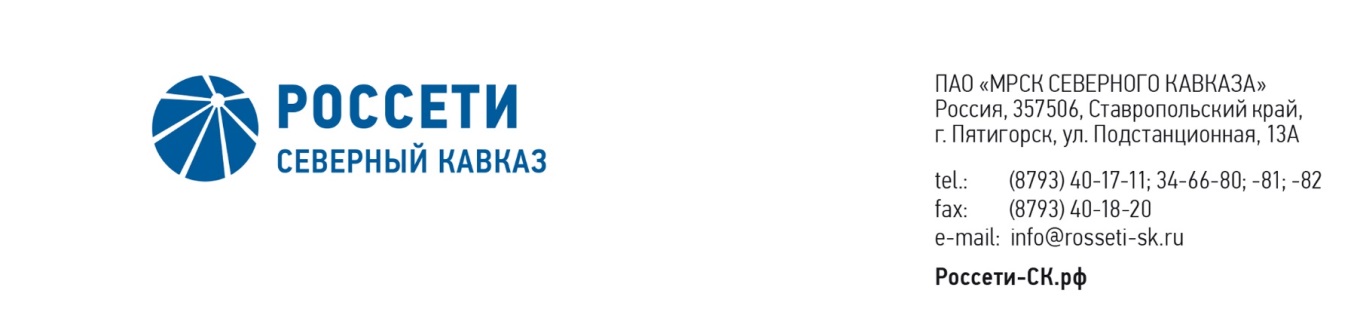 ПРОТОКОЛ № 410заседания Совета директоров ПАО «МРСК Северного Кавказа»Место подведения итогов голосования: Ставропольский край, 
г. Пятигорск, пос. Энергетик,  ул. Подстанционная, д. 13а.Дата проведения: 25 февраля 2020 года.Форма проведения: опросным путем (заочное голосование).Дата подведения итогов голосования: 25 февраля 2020 года, 23:00.Дата составления протокола: 25 февраля 2020 года.Всего членов Совета директоров ПАО «МРСК Северного Кавказа» -                      11 человек.В заочном голосовании приняли участие (получены опросные листы) члены Совета директоров:Андропов Дмитрий МихайловичБобков Дмитрий АлексеевичГребцов Павел ВладимировичГурьянов Денис ЛьвовичДомнич Виталий АнатольевичИванов Виталий ВалерьевичКирюхин Сергей ВладимировичПерец Алексей ЮрьевичСасин Николай ИвановичСергеева Ольга АндреевнаКворум имеется.Повестка дня:О рассмотрении проекта изменений, вносимых в инвестиционную программу ПАО «МРСК Северного Кавказа» на период 2016-2022 годы, утвержденную приказом Минэнерго России от 25.12.2015 № 1035 (в редакции приказа Минэнерго России от 20.12.2019 № 28@).Итоги голосования и решения, принятые по вопросу повестки дня:Вопрос № 1. О рассмотрении проекта изменений, вносимых в инвестиционную программу ПАО «МРСК Северного Кавказа» на период 2016-2022 годы, утвержденную приказом Минэнерго России от 25.12.2015 
№ 1035 (в редакции приказа Минэнерго России от 20.12.2019 № 28@).Решение:1. Одобрить проект изменений, вносимых в инвестиционную программу ПАО «МРСК Северного Кавказа» на период 2016-2022 гг., утвержденную приказом Минэнерго России от 25.12.2015 г. № 1035 (в редакции приказа Минэнерго России от 20.12.2019 г. № 28@), согласно приложению № 1 к настоящему решению Совета директоров Общества. 2. Поручить Единоличному исполнительному органу ПАО «МРСК Северного Кавказа»:2.1.	Организовать утверждение проекта изменений, вносимых в инвестиционную программу ПАО «МРСК Северного Кавказа» на период 
2016-2022 гг., утвержденную приказом Минэнерго России от 25.12.2015 г. 
№ 1035 (в редакции приказа Минэнерго России от 20.12.2019 г. № 28@), в Минэнерго России в порядке, установленном постановлением Правительства РФ от 01.12.2009 г. № 977 «Об инвестиционных программах субъектов электроэнергетики».2.2.	Обеспечить в срок до 20.03.2020 г. рассмотрение на Совете директоров Общества вопроса «О ходе проведения общественного обсуждения проекта инвестиционной программы» с учетом тарифно-балансовых решений.2.3.	Предоставить отчет об исполнении п. 2.1. настоящего решения на рассмотрение Совета директоров Общества с указанием причин отклонений утвержденной инвестиционной программы от проекта инвестиционной программы, одобренного Советом директоров Общества (при наличии отклонений), в течение 30 рабочих дней после утверждения проекта изменений, вносимых в инвестиционную программу ПАО «МРСК Северного Кавказа» на период 2016-2022 гг., утвержденную приказом Минэнерго России от 25.12.2015 г. № 1035 (в редакции приказа Минэнерго России от 20.12.2019 г. № 28@), в порядке, установленном постановлением Правительства РФ от 01.12.2009 г. № 977 «Об инвестиционных программах субъектов электроэнергетики».Голосовали «ЗА»: Андропов Д.М., Бобков Д.А., Гребцов П.В., Гурьянов Д.Л., Домнич В.А., Иванов В.В., Кирюхин С.В., Перец А.Ю., Сасин Н.И., 
Сергеева О.А.«ПРОТИВ»: нет. «ВОЗДЕРЖАЛСЯ»: нет.Решение принято единогласно.Председатель Совета директоров			 С.В. КирюхинКорпоративный секретарь 		       С.В. ЧистовПАО «МРСК Северного Кавказа»Россия, 357506, Ставропольский край,г. Пятигорск, ул. Подстанционная, 13 Ател.: (8793) 40-17-11, 34-66-81, факс (8793) 40-18-20e-mail: mrsk-sk@mrsk-sk.ru, www.rossetisk.ru